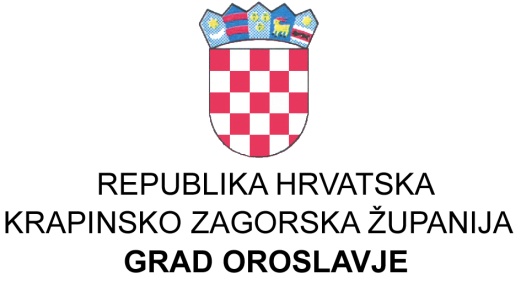 GRADSKO VIJEĆEKLASA: 021-04/17-01/01UBROJ: 2113/01-01/01-19-20Oroslavje, 19.12.2019Na temelju članka 72., 73. stavak 1.. Zakona o komunalnom gospodarstvu (N.N. broj: 36/95, 21/96, 70/97, 128/99, 57/00, 129/00, 59/01, 26/03, 82/04, 178/04, 38/09, 79/09, 49/11, 84/11 i 90/11.144/12.,94/13.  153/13. i 68/18.) i članka 32. Statuta grada Oroslavja (Službeni glasnik Krapinsko-zagorske županije broj 16/09. i 13/13. 1 19/18), Gradsko vijeće grada Oroslavja na svojoj  20.   sjednici održanoj dana  19.12.2019.  godine, donijelo jeI IZMJENU  P R O G R A M Aodržavanja objekata i uređaja komunalne infrastrukture napodručju grada Oroslavja za 2019. godinuČlanak 1.	Ovim Programom održavanja komunalne infrastrukture za 2019. godinu (u daljnjemtekstu: Program) predviđaju se potrebe održavanja objekata i uređaja komunalne infrastrukture na području grada Oroslavja.  Program će se izvršavati kroz slijedeće aktivnosti:	1. Održavanje nerazvrstanih cesta,	2. Održavanje i uređivanje parkova, zelenih površina i gradskog groblja,3. Zaštita okoliša,	4.  Održavanje javne rasvjete na području Grada.	              5.  Sanacija štete od elementarne nepogodeČlanak 2. Članak 2. mijenja se i glasi:	Sredstva iz članka 1. ovog Programa utrošit će se u 2019. godini za slijedeće namjene:Održavanje nerazvrstanih cestaDionice nerazvrstanih cesta,  potrebne količine kamenog materijala, betonskih cijevi i usluge građevinske mehanizacije utvrdit će  gradonačelnik na prijedlog Mjesnih odbora. Sredstva za tu namjenu predviđena su u iznosu:	2. Održavanje i uređivanje parkova, zelenih površina i gradskog groblja,                       - sredstva su predviđena kako slijedi:	3. Zaštita okoliša - sredstva su predviđena kako slijedi:	4. Održavanje objekata i uređaja javne rasvjete obuhvaća rashode vezane na utrošak električne energije, materijal za održavanje i usluge održavanja mreže javne rasvjete, projekta i suglasnosti vezane uz javnu rasvjetu kako slijedi:5. Sanacija štete od elementarne nepogode - sredstva su predviđena kako slijedi:                                                                                                                      PREDSJEDNIK 					                                     Gradskog vijeća Oroslavje							                   Stanko ČičkoGRADSKO VIJEĆEGRADSKO VIJEĆEKLASA: 021-04/17-01/01UBROJ: 2113/01-01/01-19-20Oroslavje, 19.12.2019	Temeljem članka 66, 67., 68. i 69.  Zakona o komunalnom gospodarstvu (N.N. broj: 36/95, 21/96, 70/97, 128/99, 57/00, 129/00, 59/01, 26/03, 82/04, 178/04, 38/09, 79/09, 49/11, 84/11 i 90/11.144/12.,94/13., 153/13. i 68/18.) te članka 32. Statuta grada Oroslavja (Službeni glasnik Krapinsko zagorske županije broj 16/09. i 13/13. i 19/18)  Gradsko vijeće na svojoj  20. sjednici održanoj dana  19.12.2019. godine, donijelo jeI IZMJENU  P R O G R A M AGRADNJE OBJEKATA I UREĐAJA KOMUNALNEINFRASTRUKTURE NA PODRUČJU GRADA OROSLAVJAZA 2019. GODINUČlanak 1.	Ovim Programom određuje se izgradnja objekata i uređaja komunalne infrastrukture na području grada Oroslavja za 2019. godinu. Članak 2. Članak 2. mijenja se i glasi:	Sukladno  članu 30. stavak 4. Zakona o komunalnom gospodarstvu, utvrđuju se slijedeći projekti:                                                                                                                      PREDSJEDNIK 					                                     Gradskog vijeća Oroslavje							                   Stanko Čičko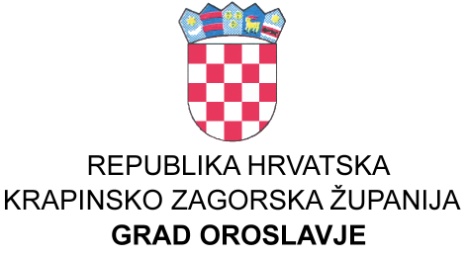 GRADSKO VIJEĆEGRADSKO VIJEĆEKLASA: 021-04/17-01/01UBROJ: 2113/01-01/01-19-20Oroslavje, 19.12.2019	Na temelju članka 19. i 35. Zakona o lokalnoj i područnoj samoupravi («NN broj: 33/01, 60/01, 106/03, 129/05, 109/07, 125/08, 36/09, 150/11.,144/12. i 19/13., 137/15. i 123/17.),  i članka  32. Statuta grada Oroslavja (Službeni glasnik Krapinsko-zagorske županije broj 16/09. i 13/13.i 19/18) Gradsko vijeće grada Oroslavja na svojoj  20.  sjednici održanoj dana    19.12.2019 . godine, donijelo jeI IZMJENU  P R O G R A M AJAVNIH POTREBA U KULTURIGRADA OROSLAVJA ZA 2019. GODINUČlanak 1.	Članak 1. mijenja se i glasi: Ovim Programom javnih potreba u kulturi, a u cilju poticanja i promicanja kulturnih djelatnosti, grad Oroslavje će sudjelovati u sufinanciranju javnih potreba u kulturi te sufinanciranju troškova poslovanja Proračunskih korisnika financijskim sredstvima iz Proračuna grada Oroslavja za 2019. godinu kako slijedi:                                                                                                                      PREDSJEDNIK 					                                     Gradskog vijeća Oroslavje							                   Stanko Čičko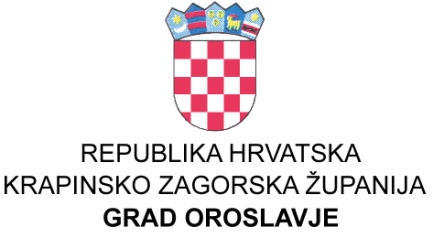 GRADSKO VIJEĆEGRADSKO VIJEĆEKLASA: 021-04/17-01/01UBROJ: 2113/01-01/01-19-20Oroslavje, 19.12.2019	Na temelju članka 27. Zakona o prodaji stanova na kojima postoji stanarsko pravo«NN broj: 43/92., pročišćeni tekst, 69/92., 25./93., 2/94., 44./94., 47./94., 58./95.,103/95., 11./96., 11./97., 68./98., 96./99., 120/00., 94./01. i 78./02.) i članka 32. Statuta grada Oroslavja («Službeni glasnik Krapinsko-zagorske županije» broj 16/09. i 13/13. i 19/18.), Gradsko vijeće na svojoj   20. sjednici održanoj dana  19.12.2019.  godine, donijelo jeI IZMJENU  P R O G R A M AUTROŠKA SREDSTAVA OD PRODAJESTANOVA NA KOJIMA POSTOJI STANARSKO PRAVOZA 2019. GODINUČlanak 1.	U Proračunu grada Oroslavja uplaćuju se novčana sredstva od prodaje 48  stanova na kojima postoji stanarsko pravo.Članak 2.	Stanovi se prodaju s rokom otplate od 15 do 30 godina, počevši od 1992. godine.Članak 3.	Članak 3. mijenja se i glasi: Godišnje zaduženje planirano je u  iznosu od   88.890,00 kuna.	Od uplaćenih  novčanih  sredstava,  dio u visini od 55% doznačuju se u državni proračun, a 45%  (40.000,00 kuna)  polaže se na žiro račun Proračuna grada Oroslavja i planirana su za podmirenje troškova stanovanja za socijalno ugrožene osobe.                                                                                                                      PREDSJEDNIK 					                                     Gradskog vijeća Oroslavje							                   Stanko Čičko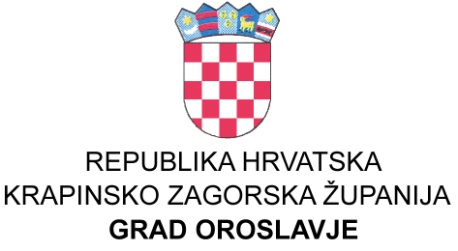 GRADSKO VIJEĆEGRADSKO VIJEĆEKLASA: 021-04/17-01/01UBROJ: 2113/01-01/01-19-20Oroslavje, 19.12.2019	Na temelju članka 76., stavka 4. Zakona o sportu (Narodne novine broj: 71/06, 150/08, 124/10 i 124/11,86/12 , 94/13.85/15. i 19/16)  i članka  32. Statuta grada Oroslavja (Službeni glasnik Krapinsko-zagorske županije broj 16/09. i 13/13. i 19/18.)  Gradsko vijeće grada Oroslavja na svojoj   20 .   sjednici održanoj dana  19.12.2019.    godine, donijelo jeI IZMJENU  P R O G R A M AJAVNIH POTREBA U SPORTUGRADA OROSLAVJA ZA 2019. GODINUČlanak 1 .Javne potrebe u sportu za koje se osiguravaju sredstva u proračunu Grada Oroslavja su:-poticanje i promicanje sporta,-provođenje sportskih aktivnosti djece, mladeži i studenata, -djelovanje sportskih udruga, sportskih zajednica i saveza,
-sportska priprema, domaća i međunarodna natjecanja,
-školovanje osoba za obavljanje stručnih poslova u sportu,
-sportsko-rekreacijske aktivnosti građana,
-sportske aktivnosti osoba s teškoćama u razvoju i osoba s invaliditetom,
-provođenje i financiranje znanstvenih i razvojnih projekata elaborata i studija u funkciji razvoja sporta.-planiranje, izgradnja, održavanje i korištenje sportskih građevina značajnih za Grad.Članak 2.	Članak 2. mijenja se i glasi:Osigurana sredstva u proračunu grada Oroslavja za financiranje javnih potreba u sportu grada Oroslavja za 2019. godinu raspoređuju se po aktivnostima i kapitalnim projektima kako slijedi:                                                                                                                      PREDSJEDNIK 					                                     Gradskog vijeća Oroslavje							                   Stanko Čičko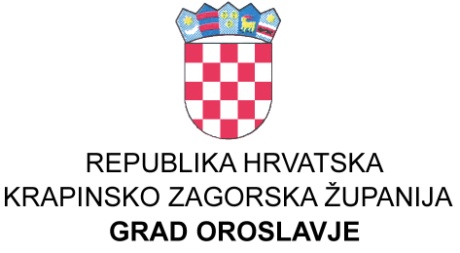 GRADSKO VIJEĆEGRADSKO VIJEĆEKLASA: 021-04/17-01/01UBROJ: 2113/01-01/01-19-20Oroslavje, 19.12.2019	Na temelju članka 12. Zakona o socijalnoj skrbi (NN broj: 157/13.,99/15., 52/16.,16/17. i 130/17.) i članka 32. Statuta grada Oroslavja («Službeni glasnik Krapinsko-zagorske županije», br. 16/09. i 13/13. i 19/18.)  Gradsko vijeće na svojoj   20.  sjednici održanoj dana   19.12.2019.  godine, donijelo jeI IZMJENU  P R O G R A M ARASPOREDA SREDSTAVA ZA POTREBE SOCIJALNE SKRBI OSIGURANIH U PRORAČUNU GRADA OROSLAVJAZA 2019. GODINUČlanak 1.	Članak 1. mijenja se i glasi: U Proračunu grada Oroslavja za 2019. godinu za socijalnu skrb sredstva su raspoređena kako slijedi :                                                                                                                      PREDSJEDNIK 					                                     Gradskog vijeća Oroslavje							                   Stanko Čičko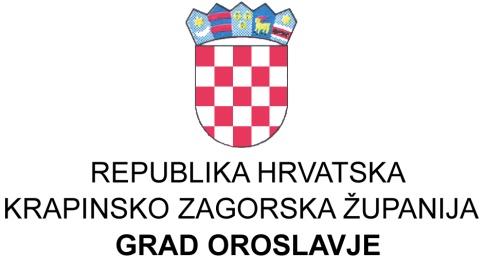 GRADSKO VIJEĆEGRADSKO VIJEĆEKLASA: 021-04/17-01/01UBROJ: 2113/01-01/01-19-20Oroslavje, 19.12.2019	Na temelju članka 32. Statuta grada Oroslavja («Službeni glasnik Krapinsko-zagorske županije», br. 16/2009., 13/13. i 19/18.),  Gradsko vijeće  na svojoj   20.   sjednici održanoj   19.12.2019.  godine, donijelo jeI IZMJENU  P R O G R A M ARASPOREDA SREDSTAVA ZA POTREBE OBRAZOVANJA U PRORAČUNU GRADA OROSLAVJA ZA 2019. GODINUČlanak 1.	Članak 1. mijenja se i glasi: U Proračunu grada Oroslavja za 2019. godinu predviđena su sredstva za obrazovanje i Raspoređuju se po programima kako slijedi:Program predškolskog obrazovanja koji se sastoji od troškova smještaja djece u dječjim jaslicama i Proračunskog korisnika – Dječji vrtić «Cvrkutić» OroslavjeProgram osnovnog i srednjoškolskog obrazovanja koji se sastoji od pomoći Osnovnoj i Srednjoj školi te stipendija učenika:Program visokoškolskog  obrazovanja koji se sastoji od stipendija studenata :Programi dodatnih usluga u obrazovanju iznad standarda  odnosi se na:                                                                                                                      PREDSJEDNIK 					                                     Gradskog vijeća Oroslavje							                   Stanko Čičko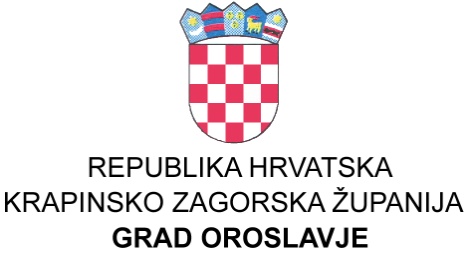 GRADSKO VIJEĆEGRADSKO VIJEĆEKLASA: 021-04/17-01/01UBROJ: 2113/01-01/01-19-20Oroslavje, 19.12.2019	Na temelju članka 32. Statuta grada Oroslavja (Službeni glasnik Krapinsko zagorske županije broj 16/2009., 13/13. i 19/18.),  Gradsko vijeće  na svojoj 20.   sjednici održanoj dana  19.12.2019.   godine, donijelo jeI IZMJENU  P R O G R A M ARAZVOJA GOSPODARSTVA NA PODRUČJUGRADA OROSLAVJA ZA 2019.Članak 1.	Članak 1. mijenja se i glasi:U Proračunu za 2019 godinu planirana su sredstva za razvoj gospodarstva na područjugrada Oroslavja  kako slijedi:                                                                                                                      PREDSJEDNIK 					                                     Gradskog vijeća Oroslavje							                   Stanko ČičkoGRADSKO VIJEĆEGRADSKO VIJEĆEKLASA: 021-04/17-01/01UBROJ: 2113/01-01/01-19-20Oroslavje, 19.12.2019Na temelju članka 31.stavka 2. Zakona o postupanju s nezakonito izgrađenim zgradama (Narodne novine 86/12, 143/13. i 65/17.) i članka  32. Statuta grada Oroslavja («Službeni glasnik Krapinsko-zagorske županije» broj 16/2009., 13/13. i 19/18.),  Gradsko vijeće na svojoj   20.  sjednici održanoj dana   19.12.2019.   godine, donijelo jeI IZMJENU  P R O G R A M AKORIŠTENJA SREDSTAVA OSTVARENIH OD NAKNADE ZA ZADRŽAVNJE NEZAKONITO IZGRAĐENIH ZGRADA U PROSTURU NA PODRUČJU GRADA OROSLAVJA ZA 2019. GODINUČlanak 1.Ovim programom utvrđuje se namjensko korištenje 30% ostvarenih sredstava od naknade koja se naplaćuje u postupcima ozakonjenja nezakonito izgrađenih zgrada u prostoru na području Grada Oroslavja (u daljnjem tekstu. naknada)Članak 2.Ovaj Program donosi se za razdoblje u kojem se ostvaruju sredstva naknade tj. za proračunsku 2019. godinu, odnosno naplate posljednjeg obroka naknade, ako se ista plaća obročno.Članak 3.Članak 3. mijenja se i glasi:Planirana naknada iz članka 1. ovog Programa u iznosu od 275.000,00 kuna namjenski će se koristiti za 1) financiranje rada Jedinstvenog upravnog odjela Grada Oroslavja za poslove izdavanja rješenja i obračuna naknade za izvedeno stanje za 2019. godinu i 2) za poboljšanje komunalne infrastrukture na području grada Oroslavja sukladno Programu gradnje objekata i uređaja komunalne infrastrukture.                                                                                                                      PREDSJEDNIK 					                                     Gradskog vijeća Oroslavje							                   Stanko ČičkoIZVORNI PLAN  2019.I IZMJENA 2019.indeks (2/1)1) Nabava kamenog materijala, usluge navoza i razgrtanja kamenog materijala na nerazvrstanim cestama100.000,00290.000,00290,002) Strojno porezivanje nerazvrstanih cesta radi širenja kolnika, skidanje bankina, dovoz i ugradnja kamenog materijala, kopanje odvodnih kanala s odvozom zemlje,60.000,0015.000,0025,003) Nabava i ugradnja betonskih cijevi u odvodne kanale uz nerazvrstane ceste radi odvodnje atmosferskih voda300.000,00290.000,0096,674) Nabava i postava prometnih znakova i signalizacije10.000,0020.000,00200,005)  Krpanje rupa na asfaltiranim cestama -INVESTICIJSKO ODRŽAVANJE I NADZOR323.000,00343.000,00106,196) Geodetsko katastarske usluge, nadzor7.000,0042.000,00600,00UKUPNO:800.000,001.000.000,00125,00Izvori financiranja4.1.  Prihodi za posebne namjene800.000,00--8.1.2. Namjenski prihodi od zaduživanja1.000.000,00-800.000,001.000.000,00125,00IZVORNI PLAN  2019.I IZMJENA 2019.indeks (2/1)a) Zelene površine i groblje1) Materijal za uređenje javnih površina parkova, groblja: opločnici, stupići, natpisne ploče betonske cijevi, rebraste cijevi, daske i drvena građa, beton, cement, armaturne mreže, flaks, gnojivo i dr. potrošni materijal67.000,0070.000,00104,482) Gorivo i materijal za popravak strojeva i alata40.000,0055.000,00137,503) Nabava sadnica cvijeća53.000,0035.000,0066,044) Uređenje javnih  površina- košnja trave u parkovima i groblju, Oro-trgu,  ispred stambenih zgrada u ulici Milana Prpića, oko zgrade zdravstvene stanice, uređivanje žive ograde na groblju, uz nogometno igralište, uz Park obitelji Prpić, park Vranizany; sadnja sadnica cvijeća, uređivanje cvjetnjaka tijekom cijele godine;  uklanjanje drveća srušenih uslijed starosti i jakog vjetra te ostalog raslinja koje je potrebno ukloniti s jav. površina80.000,0095.000,00118,755) Manji zemljani radovi, održavanje -radovi strojem30.000,0075.000,00250,005a) Uređenje zapuštenih površina20.000,005.000,0025,006) Popravak  i nabava božićnog nakita i dekorativne rasvjete30.000,0055.000,00183,337) Održavanje traktora, strojeva i alata, registracija25.000,0025.000,00100,00345.000,00415.000,00120,29b) Poboljšanje uvjeta života u zajednici1) Sredstva za radove i utrošeni materijal - okoliš dr. domova, mrtvačnice40.000,0040.000,00100,002) Sredstva za radove i utrošeni materijal - dječja igrališta40.000,0040.000,00100,0080.000,0080.000,00100,00Ukupno a) + b)425.000,00495.000,00116,47Izvori financiranja1 Opći prihodi i primici385.000,00455.000,00118,184 Prihodi za posebne namjene40.000,0040.000,00100,00425.000,00495.000,00116,47IZVORNI PLAN  2019.I IZMJENA 2019.indeks (2/1)1) Odvoz kućnog i  glomaznog otpada s javnih površina35.000,0060.000,00171,432) Troškovi za zaštitu  životinja - donacije udrugama EGON I Lovačkim društvima5.000,0025.000,00500,003) Usluge veterinar.higijeničarske službe u odvoženju lešina i napuštenih životinja s javnih površina, i usluge skloništa za zbrinjavanje napuštenih životinja140.000,00140.000,00100,004) Sanacija nelegalnih divljih odlagališta60.000,00--5) Čišćenje snijega na nerazvrstanim cestama u zimskim uvjetima i posipavanje ceste zbog poledice150.000,00110.000,0073,336)  Strojno  obrezivanje grmlja i drveća sa prikupljanjem i odvozom na deponij50.000,00150.000,00300,00440.000,00485.000,00110,23Izvori financiranja1 Opći prihodi i primici430.000,00485.000,00112,795 Pomoći tekuće u ŽP10.000,00--440.000,00485.000,00110,23IZVORNI PLAN  2019.I IZMJENA 2019.indeks (2/1)Troškovi potrošnje  javne rasvjete180.000,00180.000,00100,00Troškovi održavanja javne rasvjete - najam447.000,00447.000,00100,00Troškovi za  održavanje javne rasvjete - materijal i usluga63.000,0063.000,00100,00690.000,00690.000,00100,00Izvori financiranja4 Prihodi za posebne namjene690.000,00690.000,00100,00690.000,00690.000,00100,00IZVORNI PLAN  2019.I IZMJENA 2019.indeks (2/1)Sanacija šteta od elementarne nepogode300.000,00--U k u p n o300.000,00--Izvori financiranja1 Opći prihodi i primici200.000,00--5 Pomoći tekuće iz DP100.000,00--300.000,00--1. Izgradnja cesta, nogostupa, parkiralištaIZVORNI PLAN  2019.I IZMJENA 2019.indeks (2/1)Izgradnja nogostupa, cesta500.000,00500.000,00100,00U k u p n o500.000,00500.000,00100,00Izvori financiranjaIzvori financiranja4.1.  Prihodi za posebne namjene500.000,00--8.1.2. Namjenski prihodi od zaduživanja500.000,00-500.000,00500.000,00100,002. Asfaltiranje cestaIZVORNI PLAN  2019.I IZMJENA 2019.indeks (2/1)Asfaltiranje cesta5.010.000,001.562.000,0031,18U k u p n o5.010.000,001.562.000,0031,18Izvori financiranja6.2.  Kapitalne donacije građana10.000,002.000,0020,006.1.2. Kapitalne donacije od trgovačkih društava-60.000,008.1.2. Namjenski prihodi od zaduživanja5.000.000,001.500.000,0030,005.010.000,001.562.000,0031,183.  Uređenje dječjih igralištaIZVORNI PLAN  2019.I IZMJENA 2019.indeks (2/1)Izgradnja i uređenje sportskih i rekreacijskih  terena100.000,00--Nabava nove opreme za dječja igrališta100.000,00--Dodatna ulaganja na postojećim igralištima50.000,00--250.000,00--Izvori financiranja1.1  Opći prihodi i primici250.000,00--4. Uređenje grobljaIZVORNI PLAN  2019.I IZMJENA 2019.indeks (2/1)Uređenje gradskog groblja100.000,00--100.000,00--Izvori financiranja4.1.  Prihodi za posebne namjene100.000,00--5.  Izgradnja radne zoneIZVORNI PLAN  2019.I IZMJENA 2019.indeks (2/1)Izgradnja komunalne infrastrukture100.000,00--100.000,00--Izvori financiranja4.1.  Prihodi za posebne namjene100.000,00--100.000,00--6. Izgradnja komunalne infrastrukture novih stambenih zgradaIZVORNI PLAN  2019.I IZMJENA 2019.indeks (2/1)Izgradnja komunalne infrastrukture70.000,0060.000,0085,7170.000,0060.000,0085,71Izvori financiranja4.1.  Prihodi za posebne namjene50.000,0060.000,00120,007.2.  Prihodi od prodaje stanova u vl. grada20.000,00--70.000,0060.000,0085,717. Izgradnja objekata i uređaja vodoopskrbeIZVORNI PLAN  2019.I IZMJENA 2019.indeks (2/1)Izgradnja vodovodne mreže50.000,0010.000,0020,0050.000,0010.000,0020,00Izvori financiranja4.1.  Prihodi za posebne namjene50.000,0010.000,0020,008.  Izgradnja javne rasvjeteIZVORNI PLAN  2019.I IZMJENA 2019.indeks (2/1)Izgradnja javne rasvjete80.000,00120.000,00150,00U k u p n o80.000,00120.000,00150,00Izvori financiranja4.1.  Prihodi za posebne namjene80.000,00120.000,00150,009. Rekonstrukcija javne rasvjeteIZVORNI PLAN  2019.I IZMJENA 2019.indeks (2/1)Rekonstrukcija javne rasvjete60.000,00120.900,00201,50U k u p n o60.000,00120.900,00201,50Izvori financiranja4.1.  Prihodi za posebne namjene500.000,00110.000,0022,007.4. Naknade s naslova osiguranja10.900,00500.000,00120.900,0024,1810. Postava autobusnih stajalištaIZVORNI PLAN  2019.I IZMJENA 2019.indeks (2/1)Postava autobusnih stajališta50.000,0020.000,0040,0050.000,0020.000,0040,00Izvori financiranja1.1.  Opći prihodi i primici50.000,0020.000,0040,0011. Nabava opreme za održavanje zelenih površinaIZVORNI PLAN  2019.I IZMJENA 2019.indeks (2/1)Nabava novog alata i strojeva10.000,0071.000,00710,00Nabava novog traktora400.000,00--410.000,0071.000,0017,32Izvori financiranja1.1.  Opći prihodi i primici10.000,0050.000,00500,007.4. Naknade s naslova osiguranja21.000,008 Prihodi od  zaduživanja400.000,00--410.000,0071.000,0017,3212. Uređenje reciklažnog dvorištaIZVORNI PLAN  2019.I IZMJENA 2019.indeks (2/1)Uređenje reciklažnog dvorišta1.000.000,00340.000,0034,00Nabava opreme500.000,00--1.500.000,00340.000,0022,67Izvori financiranja4.1.  Prihodi za posebne namjene500.000,00340.000,0068,005.4  Kapitalne pomoći - sredstva EU1.000.000,00--1.500.000,00340.000,0022,6712.a.. Nabava opreme za  prikupljanje otpada-kante za smećeIZVORNI PLAN  2019.I IZMJENA 2019.indeks (2/1)Nabava spremnika za odvojeno prikupljanje otpada-10.000,00-10.000,00Izvori financiranja1.1.  Opći prihodi i primici-10.000,0013. Nabava spremnika za odvojeno prikupljanje otpadaIZVORNI PLAN  2019.I IZMJENA 2019.indeks (2/1)Nabava spremnika za odvojeno prikupljanje otpada272.000,00--272.000,00--Izvori financiranja1.1.  Opći prihodi i primici272.000,00--14. Izgradnja biciklistički stazaIZVORNI PLAN  2019.I IZMJENA 2019.indeks (2/1)Izgradnja biciklističkih staza4.050.000,00250.000,006,174.050.000,00250.000,006,17Izvori financiranja4.1.  Prihodi za posebne namjene50.000,00250.000,00500,005.4  Kapitalne pomoći - sredstva EU4.000.000,00--4.050.000,00250.000,006,1715. Sufinanciranje izgradnje oroslavsko-stubičke obilazniceIZVORNI PLAN  2019.I IZMJENA 2019.indeks (2/1)Uređenje gradske tržnice42.000,00--42.000,00--Izvori financiranja1.1.  Opći prihodi i primici42.000,00--16. Uređenje gradske tržniceIZVORNI PLAN  2019.I IZMJENA 2019.indeks (2/1)Uređenje gradske tržnice100.000,0045.000,0045,00100.000,0045.000,0045,00Izvori financiranja1.1.  Opći prihodi i primici100.000,0045.000,0045,0017. Otplata glavnice kreditaIZVORNI PLAN  2019.I IZMJENA 2019.indeks (2/1)Kamata za primljene kredite za traktor30.000,0010.000,0033,33Otplata glavnice primljenih kredita (leasing) - za traktor140.000,0031.000,0022,14170.000,0041.000,0024,12Izvori financiranja1.1.  Opći prihodi i primici170.000,0041.000,0024,121)  JAVNE POTREBE U KULTURIIZVORNI PLAN  2019.I IZMJENA 2019.indeks (2/1)1. Kulturne manifestacije-troškovi organizacije:180.000,00220.000,00122,22-Antidepresivni dan, prijem za izbor sportaša godine, ruže zaDan žena, farbanje pisanice za Uskrs, Uskrsni koncert, Danikazališta u Oroslavju, domjenci stranaka, Oro nota, SKI-rolanjeProslava 1. MAJA, Čarobni Božićni sajam, manifestacija Babičini kolačiProslava 1. MAJA, Čarobni Božićni sajam, manifestacija Babičini kolačiMeđunarodni festival gljiva, Dani branitelja Oroslavje i dr.1A. Kulturne manifestacija - nabava opreme25.000,0025.000,00100,002.Donacije Udrugama u kulturi285.000,00220.000,0077,193. Donacija Župnom uredu Oroslavje25.000,0050.000,00200,004. Održavanje objekata kulture55.000,0040.000,0072,735. Uređenje DOMA KULTURE (projekt i uređenje)600.000,00300.000,0050,006. Uređenje parkova-povijesna, kulturna baština20.000,0025.000,00125,007. Lokalni program mladih20.000,0020.000,00100,00UKUPNO:1.210.000,00900.000,0074,38Izvori financiranja1.1.  Opći prihodi i primici860.000,00600.000,0069,775 Tekuće pomoći DP - kulturne manifestacije50.000,00--5.9.1.  Kapitalne pomoći iz drž. proračuna -kino dvorana300.000,00300.000,00100,001.210.000,00900.000,0074,382. USTANOVE U KULTURI IZVORNI PLAN  2019.  I IZMJENA 2019.  indeks (2/1) 1. Otvoreno učilište Oroslavje-proračunski korisnik- redovna djelatnost financirana sredstvima Grada131.100,00110.800,0084,52- redovna djelatnost financirana sredstvima korisnika200,00200,00100,00131.300,00111.000,0084,54Izvori financiranja1 Opći prihodi i primici131.300,00111.000,0084,542. Gradska knjižnica-proračunski korisnik- redovna djelatnost financirana sredstvima Grada600.000,00625.000,00104,17- redovna djelatnost financirana sredstvima korisnika117.700,00100.700,0085,56717.700,00725.700,00101,11Izvori financiranja1.1.  Opći prihodi i primici600.000,00625.000,00104,174.6.  Prihodi za posebne namjene - Gradska knjižnica62.700,0062.700,00100,005.3.2.  Pomoći - Gradska knjižnica55.000,0037.000,0067,276.6.  Donacije-1.000,00-717.700,00725.700,00101,11Aktivnosti:IZVORNI PLAN  2019.I IZMJENA 2019.indeks (2/1)1. Osnovna djelatnost športskih udruga750.000,00950.000,00126,672. Sportske nagrade5.000,0020.000,00400,00Kapitalni projekti:3. Izgradnja sportskih prostorija Nogometnog kluba550.000,0022.500,004,09a) Projektna dokumentacija          22.500b) Izgradnja prostorija4. Uređenje prostorija Auto moto kluba50.000,0050.000,00100,00UKUPNO1.355.000,001.042.500,0076,94Izvori financiranja1.1.  Opći prihodi i primici805.000,001.020.000,00126,714.1.  Prihodi za posebne namjene550.000,0022.500,004,091.355.000,001.042.500,0076,941. Program poticanja mjera demografske obnoveIZVORNI PLAN  2019.I IZMJENA 2019.indeks (2/1)Potpore roditeljima za novorođeno dijete100.000,00110.000,00110,00Izvori financiranja1.1  Opći prihodi i primici100.000,00110.000,00110,002. Program socijalne skrbiIZVORNI PLAN  2018.I IZMJENA 2019.indeks (2/1)Pomoć za podmirenje troškova stanovanja,155.000,00155.000,00100,00Jednokratne novčane pomoći socijalno ugroženim obiteljima i kućanstvima,100.000,00150.000,00150,00Pomoć obiteljima u naravi - socijalni paketi30.000,0030.000,00100,00Financiranje ljetovanja djece koja su medicinski indicirana, iz socijalno ugroženih obitelji, pogrebne pomoći  i dr.25.000,0040.000,00160,00Pružanje socijalne zaštite žrtvama požara, poplava i drugih prirodnih katastrofa,30.000,0010.000,0033,33Stipendije i školarine prema socijalnom kriteriju150.000,00240.000,00160,00Sufinanciranje troškova prijevoza djece s teškoćama u razvoju5.000,005.000,00100,00495.000,00630.000,00127,27Izvori financiranja1.1.  Opći prihodi i primici394.000,00564.000,00143,157.1. Prihodi od prodaje stanova66.000,0040.000,0060,615.2.3  Pomoći iz županijskog proračuna-drva35.000,0026.000,0074,29495.000,00630.000,00127,273. Program humanitarne skrbi kroz udruge građanaIZVORNI PLAN  2019.I IZMJENA 2019.indeks (2/1)a) Donacija Crvenom križu Donja Stubica70.000,0088.000,00125,71b) Promicanje vrijednosti domovinskog rata20.000,0055.000,00275,00c) Poticaj djelovanja podružnice umirovljenika80.000,0080.000,00100,00PO PROGRAMU ZA REDOVNI RADPO ODLUCI GRADONAČELNIKA - ZA POGREBNINEd) Humanitarna djelovanja ostalih udruga70.000,0070.000,00100,00UKUPNO: A+B+C+D240.000,00293.000,00122,08Izvori financiranja1.1.  Opći prihodi i primici240.000,00293.000,00122,081. Troškovi smještaja djece u državnim i privatnim vrtićimaIZVORNI PLAN  2019.I IZMJENA 2019.indeks (2/1)a) Sufinanciranje smještaja u državnim vrtićima160.000,00140.000,0087,50b) Smještaj djece u privatnim vrtićima650.000,00990.000,00152,31c) Sufinanciranje troškova asistenata-35.000,00-810.000,001.165.000,00143,83Izvori financiranja1.1.  Opći prihodi i primici810.000,001.165.000,00143,832. Ustanove u obrazovanju:IZVORNI PLAN  2019.I IZMJENA 2019.indeks (2/1)Proračunski korisnik - Dječji vrtić "Cvrkutić" Oroslavje#DIV/0!a) Redovna djelatnost financirana sredstvima Grada1.110.000,001.204.100,00108,48b) Redovna djelatnost financirana sredstvima korisnika847.300,00593.100,0070,00c)  IZGRADNJA DJEČJEG VRTIĆA financirana sredstvima Grada4.400.000,00100.000,002,276.357.300,001.897.200,0029,84Izvori financiranja1.1.  Opći prihodi i primici1.490.000,001.294.100,0086,854.5.  Prihodi za posebne namjene - Dječji vrtić762.300,00510.100,0066,925.3.1.  Pomoći - proračunski korisnik80.000,0080.000,00100,005.1.2.  Tekuće pomoći iz DP10.000,005.000,0050,005.2.4.  Tekuće pomoći iz ŽP10.000,005.000,0050,005.4  Kapitalne pomoći - sredstva EU4.000.000,00--6. 5.  Donacije - Dječji vrtić5.000,003.000,0060,006.357.300,001.897.200,0029,84IZVORNI PLAN  2019.I IZMJENA 2019.indeks (2/1)Pomoći - Osnovna škola Oroslavje110.000,0070.000,0063,64Pomoći- Srednja škola Oroslavje125.000,0095.000,0076,00Stipendije učenicima80.000,0065.000,0081,25Sufinanciranje izgradnje sportske dvorane Osnovne škole100.000,00--U k u p n o415.000,00230.000,0055,42Izvori financiranja1.1.  Opći prihodi i primici415.000,00230.000,0055,42IZVORNI PLAN  2019.I IZMJENA 2019.indeks (2/1)Stipendije studentima100.000,00100.000,00100,00100.000,00100.000,00100,00Izvori financiranja1.1.  Opći prihodi i primici100.000,00100.000,00100,00IZVORNI PLAN  2019.I IZMJENA 2019.indeks (2/1)a) Sufinanciranje javnog prijevoza učenika i studenata125.000,00125.000,00100,00b) Sufinanciranje prehrane učenika Osnovne škole280.000,00195.000,0069,64c) Sufinanciranje troškova asistenata u nastavi u Osnovnoj školi30.000,0014.000,0046,67d) Program produženog boravka u Osnovnoj školi100.000,0080.000,0080,00e) Nabava knjiga za učenike Osnovne škole165.000,00200.000,00121,21f) Sufinanciranje po programu Škole u prirodi u Osnovnoj školi2.000,002.000,00100,00U k u p n o702.000,00616.000,0087,75Izvori financiranja1.1.  Opći prihodi i primici702.000,00516.000,0073,505.2.2 Tekuće pomoći iz ŽP100.000,00-702.000,00616.000,0087,75IZVORNI PLAN  2019.I IZMJENA 2019.indeks (2/1)1. Redovna djelatnost Turističke zajednice220.000,00320.000,00145,452. Rad poduzetničkog inkubatora50.000,00--3. Prostorno planiranje60.000,0070.000,00116,674. Subvencioniranje kamata  za odobrene kredite malih i sr. poduzetnika i obrtnika100.000,00100.000,00100,005. Subvencije trgovačkim društvima, obrtnicima za rekonstrukciju, dogradnju500.000,00500.000,00100,006. Poticanje poljoprivrede - subvencioniranje osjemenjivanja krava i krmača25.000,0025.000,00100,007. Potpore poljoprivredi kroz rad udruga40.000,0040.000,00100,008. Usluge održavanja sinhronog pristupa internetu85.000,0085.000,00100,009. Razvoj širokopojasne infrastrukture pristupu interneta-IZGRADNJA200.000,00150.000,0075,00UKUPNO 1 DO 61.280.000,001.290.000,00100,78Izvori financiranja1.1.  Opći prihodi i primici700.000,00580.000,0082,864.1.  Prihodi za posebne namjene560.000,00570.000,00101,795.4.6. Kapitalne pomoći EU sredstva -Bežični Internet140.000,00-5.1.1.  Tekuće pomoći  DP - manifestacije20.000,00--1.280.000,001.290.000,00100,78